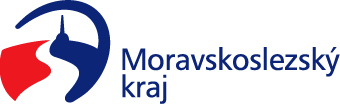 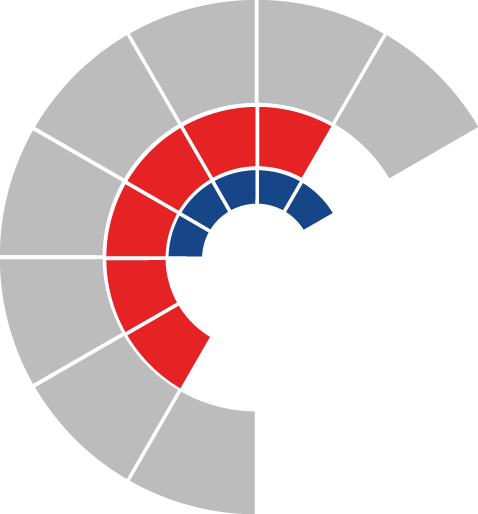 							Výbor sociální zastupitelstva kraje 										 Výpis z usneseníČíslo jednání:	17		Datum konání:	13. 2. 2023Číslo usnesení: 17/168 Výbor sociální zastupitelstva kraje1. b e r e   n a   v ě d o m í informaci o výsledcích hodnocení žádostí podaných v rámci dotačního programu „Program realizace specifických aktivit Moravskoslezského krajského plánu vyrovnávání příležitostí pro občany se zdravotním postižením na rok 2023“2.  d o p o r u č u j e zastupitelstvu kraje rozhodnoutposkytnout a neposkytnout účelové dotace v rámci dotačního programu „Program realizace specifických aktivit Moravskoslezského krajského plánu vyrovnávání příležitostí pro občany se zdravotním postižením na rok 2023“ v souladu s usnesením Komise pro občany se zdravotním postižením rady kraje č. 15/43 ze dne 9. 2. 2023.Za správnost vyhotovení:Bc. Peter HančinV Ostravě dne 13. 2. 2023Ing. Jiří Carbolpředseda výboru sociálního